IEEE P802.11
Wireless LANsDiscussion (1):The current text in the packet type field is not clear as what is the difference between the case in which the value is 1 and the case in which the value is 0.  We propose to add that 0 indicates a BRP-RX packet and 1 indicates a BRP-TX packet and add a reference to 21.10.2.2.3 where the exact definition is placed. No technical change is proposedEditor: Modify the text in the fourth line of table 21-17 (SC Header fields) as follows:Corresponds to the TXVECTOR parameter PACKET-TYPE.Packet Type = 0 indicates either a PPDU whose data part is followed by one or more TRN subfields (when the Beam Tracking Request field is 0 orin Control PHY), or a PPDU that contains a request for TRN subfields to be appended to a future response PPDU (when the Beam Tracking Request field is 1).Packet Type = 1) indicates a PPDU whose data part is followed by one or more TRN subfields.The field is reserved when the Training Length field is 0.Discussion (2):Packet type line description in table 21-13 (OFDM Header fields) contains an indirect reference.  It points to the same line in table 21-11 (Control Mode header fields).  In table 21-11 the packet type field points to table 21-17 (SC header fields).  We propose to modify to text in table 21-13 to point directly to table 21-17.Editor: Replace the text in the “description” column of the “packet type” line in table 21-13 by:See the definition in table 21-17 (SC Header fields).Discussion (3)There are inconsistencies and bugs in the way the index of the signal is indicated subclause 21.6.3.2 (SC data field).  Sometimes the signal is marked as  and sometimes as  and sometimes even   All of these refer to the same entity, that should be constently marked as 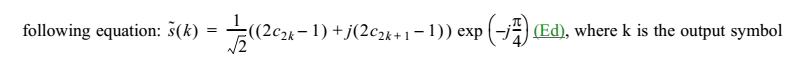 Editor: Replace P2508L49 (above) with following text:following equation where k is the output symbol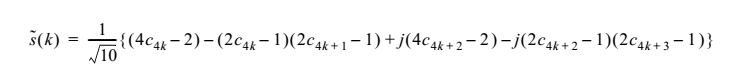 Editor: replace the formula P2509L23 (above) with the following formula: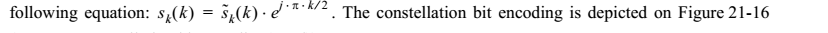 Editor: replace P2509L28 (above) with the following text:following equation:   The constellation bit encoding is depicted on FigureReferences:Clause 21 packet type clarificationClause 21 packet type clarificationClause 21 packet type clarificationClause 21 packet type clarificationClause 21 packet type clarificationDate:  2015-10-08Date:  2015-10-08Date:  2015-10-08Date:  2015-10-08Date:  2015-10-08Author(s):Author(s):Author(s):Author(s):Author(s):NameAffiliationAddressPhoneemailAssaf KasherIntel  CorporationMatam Industrial Park,Haifa, Israel, 31015+97248651547assaf.kasher@intel.com